W marcu 2017r. ogłoszono wyniki wojewódzkiego etapu Przedmiotowego Konkursu         z Historii oraz Przedmiotowego Konkursu z Języka Polskiego.Tytuł LAUREATA w Wojewódzkim Konkursie z Historii w roku szkolnym 2016/2017 otrzymali:Krzysztof Karpiński i Piotr Wojsław – uczniowie klasy 6a (nauczyciel przygotowujący – p. Dorota Suchwałko).Piotr Wojsław został FINALISTĄ Wojewódzkiego Konkursu z Języka Polskiego.(nauczyciel przygotowujący – p. Ewa Góralska).SERDECZNIE GRATULUJEMY!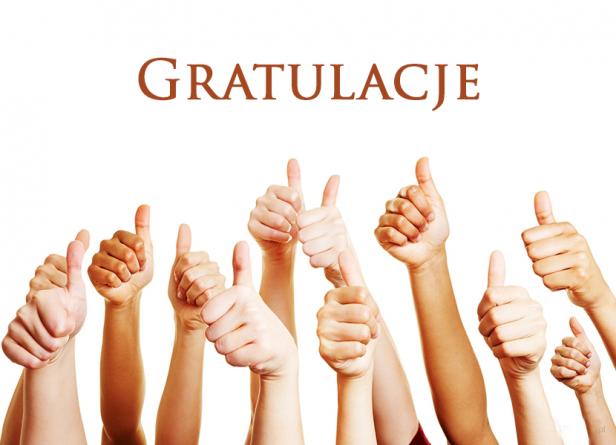 